Администрация муниципального образования «Город Астрахань»ПОСТАНОВЛЕНИЕ07 июня 2018 года № 348«Об изменении муниципального маршрута регулярных перевозок № 24с в муниципальном образовании «Город Астрахань»В связи с заявлением индивидуального предпринимателя, осуществляющего перевозку пассажиров и багажа на муниципальном маршруте регулярных перевозок № 24с, Губайдуллина Р.Х. от 23.03.2018 № 03-02-04-255, руководствуясь федеральными законами «Об общих принципах организации местного самоуправления в Российской Федерации», «Об организации регулярных перевозок пассажиров и багажа автомобильным транспортом и городским наземным электрическим транспортом в Российской Федерации и о внесении изменений в отдельные законодательные акты Российской Федерации», на основании постановлений администрации муниципального образования «Город Астрахань» от 24.12.2015 № 9025 «О ведении реестра муниципальных маршрутов регулярных перевозок в муниципальном образовании «Город Астрахань» с изменениями, внесенными постановлением администрации муниципального образования «Город Астрахань» от 08.09.2017 № 5138, от 21.12.2015 № 8916 «Об организации регулярных перевозок пассажиров и багажа автомобильным транспортом и городским наземным электрическим транспортом по муниципальным маршрутам регулярных перевозок, муниципального образования «Город Астрахань», с изменениями, внесенными постановлениями администрации муниципального образования «Город Астрахань» от 10.03.2016 № 1367, от 07.06.2016 № 3618, ПОСТАНОВЛЯЮ:1. Изменить муниципальный маршрут регулярных перевозок № 24с, установив наименование промежуточных остановочных пунктов, улиц автомобильных дорог, по которым проходит маршрут, протяженность маршрута согласно приложению к настоящему постановлению администрации муниципального образования «Город Астрахань».2. Управлению транспорта и пассажирских перевозок администрации муниципального образования «Город Астрахань»:2.1. В течение пяти дней со дня принятия настоящего постановления администрации муниципального образования «Город Астрахань» внести соответствующие изменения в Реестр муниципальных маршрутов регулярных перевозок в муниципальном образовании «Город Астрахань».2.2. Уведомить индивидуального предпринимателя Губайдуллина Р.Х., осуществляющего перевозки пассажиров и багажа на муниципальном маршруте регулярных перевозок № 24с, не позднее семи дней с момента принятия настоящего постановления администрации муниципального образования «Город Астрахань».3. Управлению информационной политики администрации муниципального образования «Город Астрахань»:3.1. Не позднее семи дней со дня принятия настоящего постановления администрации муниципального образования «Город Астрахань» разместить его на официальном сайте администрации муниципального образования «Город Астрахань».3.2. Опубликовать в средствах массовой информации настоящее постановление администрации муниципального, образования «Город Астрахань».4. Настоящее постановление администрации муниципального образования «Город Астрахань» вступает в силу со дня его официального опубликования.5. Муниципальный маршрут регулярных перевозок № 24с считать измененным со дня внесения изменений в Реестр муниципальных маршрутов регулярных перевозок в муниципальном образовании «Город Астрахань».И.о. главы администрации С.Б. АГАБЕКОВ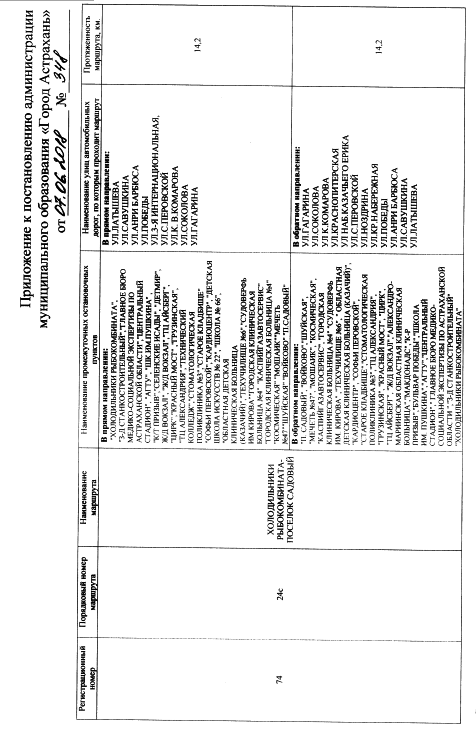 